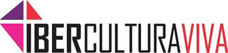 CONCURSO DE VIDEOMINUTO IBERCULTURA VIVA 2016  “MULHERES: CULTURAS E COMUNIDADES”ANEXO 01: FORMULÁRIO DE INSCRIÇÃODADOS DE IDENTIFICAÇÃODADOS DE IDENTIFICAÇÃONome completo da pessoa autora do vídeo. No caso de autoria coletiva, nome completo de cada uma das pessoas autoras do vídeo. Documento de identidade da pessoa autora do vídeo (RG no caso do Brasil, passaporte ou documento nacional nos demais países). No caso de autoria coletiva, identidade de cada uma das pessoas autoras do vídeo.No caso de autoria coletiva, indicar a pessoa responsável pela participação no concurso (que deverá ser necessariamente uma das pessoas autoras do vídeo). Indicar o país ao qual pertence a pessoa autora ou a pessoa responsável pela participação no concurso. Indicar se a pessoa autora ou pessoa responsável pela participação no concurso é mulher, homem ou se identifica em outra categoria. Nome da organização, rede à qual pertence a pessoa autora do vídeo ou responsável pela participação no concurso, ou indicar se sua participação é independente. Email da pessoa autora ou responsável pela participação no concurso.Telefone da pessoa autora ou responsável pela participação no concurso.Endereço postal da pessoa autora ou responsável pela participação no concurso (se for o caso). Página web ou redes sociais que se deseje informar.Título do vídeo apresentado no concurso. Breve descrição do vídeo apresentado no concurso. Link para o vídeo publicado na plataforma online. Local, data e assinatura da pessoa autora do vídeo e responsável pela participação no concurso. 